Government of Jammu and Kashmir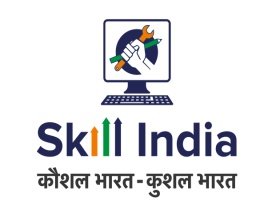 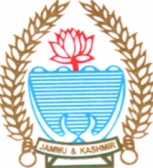 Industrial Training Institute, R S Purawww.itirspura.in;   itirspura@gmail.com;   Phone: 01923-252409The Joint Director Information (A.V.)Advertisement Section,Information DepartmentJammu.Notice No:   ITI/RSP/2020/894-95  					Dated: 29.11.2020Subject: Publication of Provisional Selection List of CandidatesSir,You are hereby requested vide this letter to kindly publish the provisional selection list as attached herewith in reputed and popular newspapers under circulation in Jammu area like: Daily Excelsior, State Times, Amar Ujala, etc for the immediate knowledge of the general public. Kindly get it published as per our requirement, we shall be highly obliged.Yours faithfully,									           Sd/-         Superintendent                ITI R S PuraCopy to:Joint Director Technical Education, Jammu, for information and n/a.Enclosures: 3 (Three) numbered pages of Provisional Selection List (Round 2)Government of Jammu and Kashmir(UT)Industrial Training Institute, R S PuraProvisional/ First Selection List (Round 2) of the candidates for admission in various trades (NCVT/SCVT/Self Finance) for the Session 2020-21-22.Please note:List is provisional and subject to alterations/ modifications as such no right accrues to any candidate to claim selection as a matter of right on the basis of inclusion of name in the list.Objections, if any, shall be submitted to the office of the u/s along with valid proof within three days of issue of notification. No claim shall be entertained thereafter under any circumstances.All the provisionally selected candidates are directed to report to the office of the u/s by or before 06.11.2020 for admission as well as for deposition of fee and verification of original documents (as listed below) along with 3 sets of their self-attested copies, failing which, their candidature will be merged with candidates appearing next (In Round 3), who will also be considered for admission from 09.11.2020 on-wards.Merit Lists/ Waiting Lists/ Lists of subsequent Rounds, as per the options/preferences made by the candidates on the portal, will be duly displayed on the notice boards of ITI R S Pura. Waiting Lists/ Lists of subsequent Rounds will be issued up-to the limit of Intake capacity of each trade with the intention to complete the admission process as early as possible. All the left out candidates are also requested to report to Govt ITI R S Pura and get their status varified with updated contact no, so that they may be contacted for further counseling on Admissions.The selected candidates must fulfill the following before undertaking the admission at Govt ITI R S Pura:Get verified, the Copy of Receipt of Admission Form.Get Verified, the Original Documents as listed as per below.Fill in Consent form (Admission Without Up-gradation/  OR  / Admission With Up-gradation)Submit 4 SET OF HARD COPIES of following documents: Domicile CertificateAadhar CardMarks Certificate of ‘Eighth’ and/or ‘Tenth’Date of Birth Certificate.Cat Certificate (ST/SC/ Ex. Serviceman/ People with Disability/ EWS)Submit 6 Passport Size PhotographsSubmit Affidavit on Rs 10/- Stamp Paper (format will be provided)Important to Note:Admission fee is required to be deposited by the selected candidates on the date of admission itself, without delay.Admission in a particular trade is subject to the availability of Instructor as well as subject to the (minimum) number of trainees admitted (especially Self-Finance Trades).Notice No:   ITI/RSP/2020/894-95         	  Dated:   29.11.2020									sd/-      Superintendent          ITI R S PuraS.NoApp. NoNameParentageDOBGenderCat         Trade1ADM2039265MINTU SHARMARAM PAUL1/23/2000MaleGENStenographer (NCVT, Normal)2ADM2067138ABHISHEK KUMARSAT PAUL6/22/2000MaleSCStenographer (NCVT, Normal)3ADM2034162ABHI BHAGATYASH PAL7/18/2000MaleSCStenographer (NCVT, Normal)4ADM2047484ABISHEK GORKARAM LAL4/14/1999MaleSCStenographer (NCVT, Normal)5ADM2071074SACHIN KUMARDARSHAN LAL3/10/2002MaleSCStenographer (NCVT, Normal)6ADM2035699SIMRAN CHIBBALBIR SINGH7/24/1998FemaleGENStenographer (NCVT, Normal)7ADM2052129PRERNA BHAGATSURESH KUMAR8/19/1999FemaleSCStenographer (NCVT, Normal)S.NoApp. NoNameParentageDOBGenderCat         Trade1ADM2099186SHUBM KUMARSAT PAL7/6/2000MaleSCMechanic(Tractor) ( NCVT , Normal)2ADM2045717SARCHAN CHOUDHARYRAKESH KUMAR11/11/2002MaleGENMechanic(Tractor) ( NCVT , Normal)3ADM2037260MUKESH CHOUDHARYAJIT CHOUDHARY12/10/1998MaleGENMechanic(Tractor) ( NCVT , Normal)4ADM2073519AMIT KUMARKUMAT RAJ6/10/2001MaleSCMechanic(Tractor) ( NCVT , Normal)5ADM2030278VISHAL SINGHGURPAL SINGH3/12/2003MaleGENMechanic(Tractor) ( NCVT , Normal)6ADM2020333DEEPAK SINGHSANTOKH RAM2/10/2003MaleGENMechanic(Tractor) ( NCVT , Normal)7ADM2095859BAVEEN SINGH BHATTISHER SINGH10/2/2001MaleGENMechanic(Tractor) ( NCVT , Normal)8ADM2011101VISHAL SINGHRAMPAL SINGH11/26/2002MaleGENMechanic(Tractor) ( NCVT , Normal)9ADM2035883SHUBAM SINGHSUKHVIR LAL3/1/2002MaleGENMechanic(Tractor) ( NCVT , Normal)10ADM2066115ABHIJEET SINGHSATVIR SINGH8/15/2001MaleGENMechanic(Tractor) ( NCVT , Normal)11ADM2010633SHUBAM CHOUDHARYVIJAY KUMAR2/1/2002MaleGENMechanic(Tractor) ( NCVT , Normal)12ADM2054759VIKAS SINGHAJIT SINGH4/8/1990MaleGENMechanic(Tractor) ( NCVT , Normal)13ADM2064868ASHISH KARALIAKARAN SINGH5/6/2003MaleSCMechanic(Tractor) ( NCVT , Normal)14ADM2026713LAKSHYA SHARMASHAMMI KUMAR1/22/2003MaleGENMechanic(Tractor) ( NCVT , Normal)15ADM2099566MANIK RAJTARSEM LAL9/4/2001MaleSCMechanic(Tractor) ( NCVT , Normal)S.NoApp. NoNameParentageDOBGenderCat         Trade1ADM2016910PARTH KHOSLARAJINDER KUMAR KHOSLA1/12/2001MaleGENCOPA (NCVT, Normal)2ADM2088142RAMAN SINGHMOHAN SINGH1/31/2000MaleGENCOPA (NCVT, Normal)3ADM2065758RAJESH KUMARNATHA RAM6/20/1990MaleSCCOPA (NCVT, Normal)4ADM2017011ASHA DEVISUKHDEV SINGH7/23/1992FemaleGENCOPA (NCVT, Normal)5ADM2058912RICHA SHARMANARESH KUMAR SHARMA3/27/1997FemaleGENCOPA (NCVT, Normal)6ADM2078176SHIVANI DEVIMANOHAR LAL3/15/2000FemaleSCCOPA (NCVT, Normal)7ADM2051646ASHA RANIDEV RAJ3/20/2002FemaleGENCOPA (NCVT, Normal)8ADM2020442JYOTI BALAJANAK RAJ1/13/2001FemaleSCCOPA (NCVT, Normal)9ADM2028425ANUJ SHARMABHUP CHAND3/5/2001MaleEWSCOPA (NCVT, Normal)10ADM2041248PRIYA DEVIPARSHOTAM LAL3/13/2000FemaleSCCOPA (NCVT, Normal)11ADM2049041RIYA KUMARIPREETAM CHAND3/27/2000FemaleSCCOPA (NCVT, Normal)S.NoApp. NoNameParentageDOBGenderCat         Trade1ADM2055677RAHUL KUMARTARSEM LAL3/24/1999MaleSCWelder ( SCVT , Normal)2ADM2011996KESHAV SINGHKULDEEP SINGH8/7/2003MaleGENWelder ( SCVT , Normal)3ADM2053897NEERAJ CHOUDHARYBALWANT SINGH3/2/1996MaleGENWelder ( SCVT , Normal)4ADM2043579SARBJEET SINGHSURINDER SINGH4/19/1999MaleGENWelder ( SCVT , Normal)5ADM2081090SURESH KUMARKRISHAN LAL12/21/1992MaleGENWelder ( SCVT , Normal)6ADM2037364GORAV KUMARRAJ KUMAR3/28/1999MaleGENWelder ( SCVT , Normal)7ADM2023436PAUL JANJOTPARVESH JANJOT12/24/2002MaleGENWelder ( SCVT , Normal)8ADM2074818POPINDER SINGHGURCHARAN SINGH4/16/1992MaleGENWelder ( SCVT , Normal)9ADM2050976ABHISHEK RANDHAWAASHOK K RANDHAWA12/1/2001MaleGENWelder ( SCVT , Normal)10ADM2055516MANJEET SINGHDALEEP SINGH10/14/1997MaleGENWelder ( SCVT , Normal)11ADM2099655PANKAJ KUMARRAJ KUMAR1/3/2006MaleSCWelder ( SCVT , Normal)12ADM2026434KULTAR SINGHMOHAN SINGH3/27/1988MaleGENWelder ( SCVT , Normal)13ADM2032892LOVEDEEP SINGHSWARAN SINGH9/28/1997MaleGENWelder ( SCVT , Normal)S.NoApp. NoNameParentageDOBGenderCat         Trade1ADM2088949MANDEEP SINGHJAGDISH RAJ8/25/2002MaleGENElectronic Mechanic ( NCVT , Normal)2ADM2029869VIKAS SINGHPURAN CHAND12/28/2002MaleGENElectronic Mechanic ( NCVT , Normal)3ADM2058763JASVINDER SINGHKRISHAN CHAND1/16/2002MaleGENElectronic Mechanic ( NCVT , Normal)4ADM2063248SHUBHAM SHARMAJAGDISH LAL SHARMA3/5/1993MaleGENElectronic Mechanic ( NCVT , Normal)5ADM2029191ABHISHEKH VERMAJAGDISH RAJ2/10/2002MaleGENElectronic Mechanic ( NCVT , Normal)6ADM2010030BALVINDER SINGHKULDEEP SINGH3/27/2001MaleGENElectronic Mechanic ( NCVT , Normal)7ADM2042293ROHIT KUMARSUBASH CHANDER6/11/2001MaleGENElectronic Mechanic ( NCVT , Normal)8ADM2091519VANSH KUMARRASH PAL8/26/2002MaleGENElectronic Mechanic ( NCVT , Normal)9ADM2090820LAKHVINDER SINGHSURINDER KUMAR1/20/2001MaleGENElectronic Mechanic ( NCVT , Normal)10ADM2049136SUMIT KUMARTOSHA RAM12/6/1997MaleSCElectronic Mechanic ( NCVT , Normal)11ADM2010985DALWINDER SINGHMANOHAR SINGH2/8/2003MaleGENElectronic Mechanic ( NCVT , Normal)12ADM2022767AJAY KUMARNARINDER KUMAR4/17/1999MaleSCElectronic Mechanic ( NCVT , Normal)13ADM2084423GURLEEN SINGHMOHAN SINGH1/6/2003MaleGENElectronic Mechanic ( NCVT , Normal)14ADM2032358RAMAN KUMARSAT PAUL3/30/1994MaleSCElectronic Mechanic ( NCVT , Normal)15ADM2014019ASHU KUMARSHAM LAL10/20/1999MaleSCElectronic Mechanic ( NCVT , Normal)S.NoApp. NoNameParentageDOBGenderCat         Trade1ADM2026293VIKAS BAMOTRAMOHINDER PAL2/16/2002MaleGENPlumber ( SCVT , VTIP)2ADM2010517KAMAL KUMARDEV RAJ2/28/2003MaleGENPlumber ( SCVT , VTIP)3ADM2073426SHUBAM KUNDALBANA RAM12/25/1997MaleSCPlumber ( SCVT , VTIP)4ADM2011659DEEPAK SINGHJEET SINGH3/14/2004MaleGENPlumber ( SCVT , VTIP)5ADM2083401SAHIL KUMAROM PARKASH2/27/2001MaleGENPlumber ( SCVT , VTIP)6ADM2041203GULSHAN KUMARSAT PAL3/6/1999MaleSCPlumber ( SCVT , VTIP)7ADM2027281MOHIT SHARMABHARAT BHUSHAN11/26/2001MaleGENPlumber ( SCVT , VTIP)8ADM2018359KAMALJEET SINGHPAUL SINGH2/22/2001MaleGENPlumber ( SCVT , VTIP)9ADM2027117HARJEET SINGHMOHINDER SINGH3/3/2000MaleGENPlumber ( SCVT , VTIP)10ADM2016282RAJINDER KUMARASHOK KUMAR1/2/2001MaleSCPlumber ( SCVT , VTIP)11ADM2031474RAHUL KUMARROSHAN LAL3/17/2002MaleGENPlumber ( SCVT , VTIP)12ADM2025503ABHISHEK CHOUDHARYTARSEM LAL3/16/2002MaleGENPlumber ( SCVT , VTIP)13ADM2063747VISHAL CHOUDHARYBHADUR SINGH8/31/2002MaleGENPlumber ( SCVT , VTIP)14ADM2036131PARDEEP TARGOTRAGHARI LAL1/28/2003MaleSCPlumber ( SCVT , VTIP)15ADM2043177SURINDER PAL SINGHDAVINDER SINGH11/11/2004MaleGENPlumber ( SCVT , VTIP)16ADM2030180AMAN ASSLAVIJAY KUMAR3/8/2003MaleGENPlumber ( SCVT , VTIP)17ADM2085761RAHUL KUMARJAGDISH RAJ3/26/2002MaleSCPlumber ( SCVT , VTIP)S.NoApp. NoNameParentageDOBGenderCat         Trade1ADM2091932AMAN CHADHISUKHDEV RAJ2/1/2003MaleGENElectrician ( NCVT , NORMAL)2ADM2065654HARKIRT SINGHJARNAIL SINGH3/23/2003MaleGENElectrician ( NCVT , NORMAL)3ADM2075693SHUBHAM KUMARKAMAL KISHORE5/20/2001MaleGENElectrician ( NCVT , NORMAL)4ADM2049607SANDEEP SINGHBALVINDER KUMAR2/12/2002MaleGENElectrician ( NCVT , NORMAL)5ADM2094489DAVINDER SINGHBHAGWAN DASS1/31/2003MaleGENElectrician ( NCVT , NORMAL)6ADM2084564ARUN KUMARRAJ KUMAR8/2/2000MaleSCElectrician ( NCVT , NORMAL)7ADM2093857AMAN KUMARDES RAJ9/15/1997MaleSCElectrician ( NCVT , NORMAL)S.NoApp. NoNameParentageDOBGenderCat         Trade1ADM2016213SURAM SINGH BHAGATPARTAP RAJ7/21/2001MaleGENPlumber ( SCVT , SelfFinance)2ADM2016309AMIT SINGHMOHINDER SINGH2/20/2000MaleGENPlumber ( SCVT , SelfFinance)3ADM2031222VIKAS KUMARDARSHAN LAL1/5/2000MaleSCPlumber ( SCVT , SelfFinance)4ADM2026235KRISHAN KUMARSAT PAUL3/22/1996MaleSCPlumber ( SCVT , SelfFinance)5ADM2044057SANJU KUMARJAYA KUMAR1/2/1999MaleSCPlumber ( SCVT , SelfFinance)6ADM2095591NIRMAL SINGHBALWINDER SINGH8/10/2002MaleGENPlumber ( SCVT , SelfFinance)7ADM2073673SANDEEP KUNDALBALDEV RAJ4/10/1995MaleSCPlumber ( SCVT , SelfFinance)8ADM2086989ARUN CHOUDHARYCHARN CHOUDHARY4/3/1993MaleGENPlumber ( SCVT , SelfFinance)9ADM2057357DEEPAK KUMARRASH PAL7/16/1994MaleSCPlumber ( SCVT , SelfFinance)10ADM2093987ABHINANDAN KUMARSHAMSHER LAL11/28/2002MaleGENPlumber ( SCVT , SelfFinance)11ADM2095924ARJUN KUMARMADAN LAL11/25/1989MaleSCPlumber ( SCVT , SelfFinance)12ADM2061047JOSHUA GILLLEO GILL10/9/1991MaleGENPlumber ( SCVT , SelfFinance)13ADM2018885SUMIT DIGRAKARAM SINGH5/21/2003MaleSCPlumber ( SCVT , SelfFinance)14ADM2022287PARVINDER SINGHSWARAN SINGH3/1/1995MaleGENPlumber ( SCVT , SelfFinance)15ADM2028371ASHNI KUMARASHOK KUMAR3/25/1992MaleSCPlumber ( SCVT , SelfFinance)S.NoApp. NoNameParentageDOBGenderCat         Trade1ADM2096587NITIN SHARMAVIDYA SAGAR7/20/2002MaleGENCOPA (SCVT, SelfFinance)2ADM2036905RAMAN KUMARASHOK KUMAR6/6/2000MaleSCCOPA (SCVT, SelfFinance)3ADM2058146SUMIT KUMARTARSEM LAL4/20/2000MaleSCCOPA (SCVT, SelfFinance)4ADM2092473ANKUSH DUGARDARSHAN LAL10/5/2001MaleSCCOPA (SCVT, SelfFinance)5ADM2051262RANJEET SINGHKHZOOR SINGH2/2/2003MaleGENCOPA (SCVT, SelfFinance)6ADM2092682PARVINDER SINGHRANJIT SINGH3/21/1999MaleGENCOPA (SCVT, SelfFinance)7ADM2028547SOURAV KUMARYASH PAUL11/27/2002MaleGENCOPA (SCVT, SelfFinance)8ADM2031289SAHIL CHANGOTRASUDESH KUMAR3/7/2003MaleSCCOPA (SCVT, SelfFinance)9ADM2090563RAVI KUMARSWARAN LAL2/4/2001MaleGENCOPA (SCVT, SelfFinance)10ADM2042774PANKUSH KUMARDARSHAN LAL2/16/2003MaleSCCOPA (SCVT, SelfFinance)11ADM2038791AMIT SHARMABALAK RAM7/22/2001MaleGENCOPA (SCVT, SelfFinance)12ADM2017415RAVINDER SINGHMOHAN LAL2/5/2003MaleGENCOPA (SCVT, SelfFinance)13ADM2080379SUHAIL KUNDALRAM LAL9/15/2002MaleSCCOPA (SCVT, SelfFinance)14ADM2063855ANKUSH CHOUDHARYBANJEET KUMAR2/9/2003MaleGENCOPA (SCVT, SelfFinance)15ADM2025444RAHUL KUSWALIABISHAN DASS10/27/1997MaleGENCOPA (SCVT, SelfFinance)16ADM2073655RAMESH CHANDERRAM LAL3/16/1990MaleSCCOPA (SCVT, SelfFinance)17ADM2010001SURAJ KUMARGURDAYAL MANDI2/20/2000MaleSCCOPA (SCVT, SelfFinance)